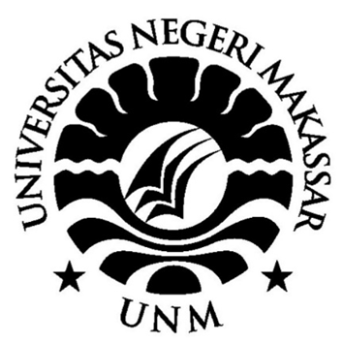 SKRIPSIPENERAPAN METODE PEER LESSONS BERBASIS MIND MAPPING PADA PEMBELAJARAN DASAR DESAIN GRAFIS UNTUK MENINGKATKAN HASIL BELAJAR PESERTA DIDIK DI SMK NEGERI 4 GOWAOleh:ANDIKA ABDULLAH1429041026PRODI PENDIDIKAN TEKNIK INFORMATIKA DAN KOMPUTER JURUSAN PENDIDIKAN TEKNIK ELEKTROFAKULTAS TEKNIKUNIVERSITAS NEGERI MAKASSAROKTOBER 2018ABSTRAKAndika Abdullah, 1429041026. Penerapan Metode Peer Lessons berbasis Mind Mapping pada pembelajaran Dasar Desain Grafis untuk meningkatkan hasil belajar peserta didik di SMK Negeri 4 Gowa. Dibimbing oleh Alimuddin Sa’ban Miru dan Hasanah Nur pada Program Studi Pendididkan Teknik Informatika dan Komputer Fakultas Teknik Universitas Negeri Makassar.Tujuan penelitian ini adalah untuk mengetahui (1) peningkatan hasil belajar peserta didik pada pembelajaran dasar desain grafis di SMK Negeri 4 Gowa, (2) menemukan kendala-kendala dalam penerapan metode peer lessons berbasis mind mapping pada pembelajaran dasar desain grafis di SMK Negeri 4 Gowa. Pendekatan penelitian ini menggunakan pendekatan kualitatif bersifat deskriptif dengan jenis penelitian tindakan kelas yang terdiri dari perencanaan, pelaksanaan, observasi, dan refleksi. Fokus penelitian ini yaitu Penerapan penerapan metode peer lessons berbasis mind mapping pada pembelajaran dasar desain grafis. Penelitian ini dilaksanakan di kelas X TKJ 4 SMK Negeri 4 Gowa dengan jumlah 30 orang peserta didik. Teknik pengumpulan data dalam penelitian ini dilakukan dengan observasi, tes, dan dokumentasi. Teknik analisis data dalam penelitian ini menggunakan teknik analisis data kualitatif deskriptif. Hasil penelitian yang dicapai, yaitu pada tes awal (pre test) diperoleh nilai rata-rata hasil belajar Dasar Desain Grafis peserta didik berada pada kategori nilai KKM. Pada tes akhir (post test) diperoleh nilai rata-rata hasil belajar Dasar Desain Grafis berada pada kategori mencapai nilai KKM. Dengan demikian dapat disimpulkan bahwa hasil belajar Dasar Desain Grafis dapat ditingkatkan melalui metode pembelajaran peer lessons berbasis mind mapping pada peserta didik kelas X TKJ 4 di SMK Negeri 4 Gowa.Kata Kunci  : Peer Lessons berbasis Mind Mapping, Hasil Belajar, Desain GrafisDAFTAR PUSTAKA[1][2][3][4][5][6][7][8] [1]	R. Tuken, “PENINGKATAN HASIL BELAJAR SISWA PADA MATA PELAJARAN PKN MELALUI PEMBELAJARAN KOOPERATIF TIPE ROLE PLAYING DI KELAS VI SDN IV KOTA PAREPARE,” Publ. Pendidik., vol. 6, no. 2, 2016.[2]	N. Nurhaedah, “PENGARUHTEKNIK MIND MIPPINGTERHADAP KEMAMPUAN MEMBACA PEMAHAMAN MAHASISWA PROGRAM BILINGUAL PGSD FIP UNM,” Publ. Pendidik., vol. 6, no. 2, 2016.[3]	U. Mulbar and A. Zaki, “Design of Realistic Mathematics Education on Elementary School Students,” in Journal of Physics: Conference Series, 2018, vol. 1028, no. 1, p. 12155.[4]	N. Afsani, A. Muis, and A. N. Arifin, “Tingkat Aktivitas Dan Hasil Belajar Peserta Didik Pada Materi Sistem Gerak Menggunakan Peta Pikir (Mind Map),” Sainsmat, vol. 5, no. 2, 2016.[5]	I. ARIFIN, “TINJAUAN DESAIN GRAFIS T-SHIRT DAGADU,” Tanra, vol. 3, no. 3, pp. 7–13, 2016.[6]	N. U. R. H. N. KAHARUDDIN, “Pengaruh Penggunaan Multimedia Pembelajaran terhadap Hasil Belajar IPS di SD Inpres Tamalanrea 3 Kota Makassar.” UNIVESITAS NEGERI MAKASSAR, 2015.[7]	Y. Yulvinamaesari, H. Helmi, and K. Khaeruddin, “Peningkatan Hasil Belajar Fisika Melalui Strategi Reciprocal Teaching (Pembelajaran Timbal-Balik) pada SISWA kelas VII SMP Negeri 24 Makassar,” J. Math. Nat. Sci., vol. 4, no. 1, 2015.[8]	A. Rahman and A. S. Ahmar, “Pengembangan Perangkat Perkuliahan Berbasis IT (Suatu Upaya Untuk Meningkatkan Kualitas Hasil Belajar Mahasiswa),” 2016.